                                                  الرحيم بسم الله الرحمن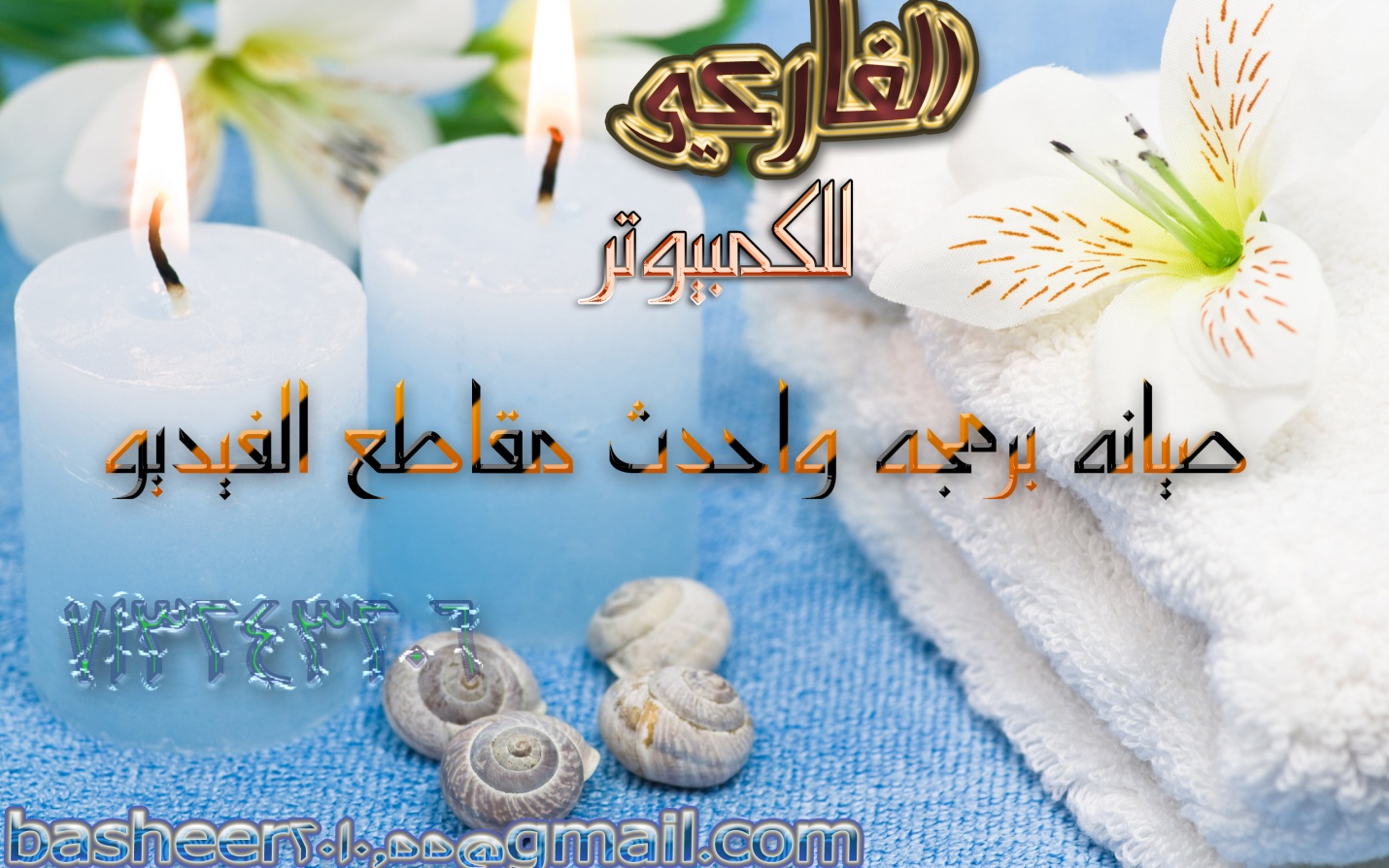 خوارزميات في التحليل العددي مكتوبة بلغة السي بلس بلسإعداد/بشير عبده فارع محمد العبسي   هذا الكتاب اهدأ إلى كل طلاب سوا في داخل جامعة تعز أو خارجها أو حتى من خارج هذا البلد الطيب  اتمنا إلى الجميع التوفيق والنجاح . يحوي هذا الكتاب خوارزميات التالية   (bi-secti _ f-p_ gauss_ gramer _ guass siedel method_ jaccobi methoh)  لمراسلة أو الاستفسارالجمهويه اليمنيةتعزbasheer2010.55@gmail.com BI-SECTI-Notepad:#include"iostream.h"#include"conio.h"#include"math.h"#include"iomanip.h"const int TOL=0.00001;float f(float x){return x*x*x-x-1;};void main(){  clrscr();  float a,b,i,c;  int max;  cout<<"\n\n ENTER THE  a:   ";  cin>>a;  cout<<"\n\n ENTER THE  b:  ";  cin>>b;  cout<<"\n\n PLEASE ENTER THE MAX OF ITERATION:  ";  cin>>max;  i=1;  if((f(a)*f(b))<0)  {    cout<<"\n\n i\t\t c[i]\t\t  f(ci)\n";      while(i<=max)   {       c=(a+b)/2;    if(abs(f(c))<=TOL)    cout<<"\n"<<i<<setw(14)<<c<<setw(20)<<f(c);    if(f(a)*f(c)<0)	b=c;    else	a=c;      i++;	}	if(i>max)	cout<<"\n\tprocedures completed successful";	}	else	 cout<<"\n\tprocedures completed un_successful";	 getch();	 }F-P:#include"iostream.h"#include<stdlib.h>#include<iomanip.h>#include<conio.h>#include<math.h>double f(double);void   main()   {	clrscr();    float x0,xi;    int   no,i;	 /* FIXED POINT  METHOD FIND f(x)= cos(x)-x */	 cout<<"\n\n PLEASE ENTER THE INITIAL VALUE:  ";	 cout<<"x0=  ";	 cin>>x0;	 cout<<"\n\n PLEASE ENTER THE NUMBRE OF ITERATIONS:  ";	 cout<<"no=  ";	 cin>>no;cout<<"====================================================";	 cout<<"\n"<<setw(16)<<"no"<<setw(14)<<"xi"<<setw(14)<<"f(xi)"<<"\n";cout<<"====================================================\n";      i=1;    while(i<=no)	  {	    xi=cos(x0);	if (fabs(f(xi))<=0.00001)	  {	    cout<<"\n\n\t  PROGRAM COMPLETE SUCCESSFULY ";	    getch();	    exit(1);	       }		  cout<<setw(16)<<i<<setw(16)<<x0<<setw(16)<<f(x0)<<endl;		i++;		x0=xi;		}	       cout<<"\n\n\t PROCEDURE COMPLETED UN_SUCCESSFULY";	      getch();}GAUSS-Notepad:#include"iostream.h"#include"conio.h"#include"math.h"#include"iomanip.h"const int TOL=0.00001;float f(float x){return x*x*x-x-1;};void main(){  clrscr();  float a,b,i,c;  int max;  cout<<"\n\n ENTER THE  a:   ";  cin>>a;  cout<<"\n\n ENTER THE  b:  ";  cin>>b;  cout<<"\n\n PLEASE ENTER THE MAX OF ITERATION:  ";  cin>>max;  i=1;  if((f(a)*f(b))<0)  {    cout<<"\n\n i\t\t c[i]\t\t  f(ci)\n";      while(i<=max)   {       c=(a+b)/2;    if(abs(f(c))<=TOL)    cout<<"\n"<<i<<setw(14)<<c<<setw(20)<<f(c);    if(f(a)*f(c)<0)	b=c;    else	a=c;      i++;	}	if(i>max)	cout<<"\n\tprocedures completed successful";	}	else	 cout<<"\n\tprocedures completed un_successful";	 getch();	 }GRAMER-Notepad:#include<iostream.h>#include<conio.h>double delta(double a[][3]){  double dd;	dd=a[0][0]*(a[1][1]*a[2][2] -a[1][2]*a[2][1])-a[0][1]*(a[1][0]*a[2][2]-a[1][2]*a[2][0])+a[0][2]*(a[1][0]*a[2][1] -a[1][1]*a[2][0]);     return dd; }void main(){	  clrscr();  double  a1[3][3],a[3][3],b[3],d[3],x[3];  double  da,dx,dy,dz,i,j;	  cout<<"\n\n\n\t\t ENTER  COEFFICIENT OF a (3 X 3) :\n\t\t\t";      for(i=0;i<3;i++)	 {	   for(j=0;j<3;j++)	      {		 cin>>a[i][j];		 a1[i][j]=a[i][j];	       }		 cout<<"\t\t\t";	    }		cout<<"\n\t\t ENTER THE CONTANTS OF b (1 X 3) :\n\t\t\t";	   for(i=0;i<3;i++)	       cin>>b[i];	       da=delta(a);	   for(i=0;i<3;i++)	       a1[i][0]=b[i];   // CALCUTION OF DELTA X	       d[0]=delta(a1);	   for(i=0;i<3;i++)	   for(j=0;j<3;j++)	       a1[i][j]=a[i][j];	   for(i=0;i<3;i++)	       a1[i][1]=b[i];   // CALCUTION OF  DELTA Y	       d[1]=delta(a1);	   for(i=0;i<3;i++)	   for(j=0;j<3;j++)	       a1[i][j]=a[i][j];	   for(i=0;i<3;i++)	       a1[i][2]=b[i];   // CALCUTION OF DELTA Z	       d[2]=delta(a1);	       cout<<"\n\n\t\t THE DELTA  DX = "<<da<<"\n\n";	   for(i=0;i<3;i++)	       cout<<"\t\t d["<<i<<"]= "<<d[i]<<"\n\n";	   for(i=0;i<3;i++)	      {		 x[i]=d[i]/da;		 cout<<"\t\t x["<<i<<"]= "<<x[i]<<"\n\n";		}		 getch(); }guass siedel method- Notepad:#include <cstdlib>#include <iostream>#include<iostream.h>#include<conio.h>#include<math.h>#include<iomanip.h>using namespace std;int main(int argc, char *argv[]){      clrscr();   cout<<"\n\n\n\n\t\t\t Guass Siedel Method \n"          <<"\n\t   The linear systems are :- \n\n\n"          <<"\t   10x1 - 2x2  - x3   - x4   = 3\n"          <<"\t   -2x1 + 10x2 - x3   - x4   = 15\n"          <<"\t   -x1  - x2   + 10x3 - 2x4  = 27\n"          <<"\n\n\t   Number of iteration = 15 , TOL=0.00001\n\n" ;   double x[4],sum[4],x0[4]={0},d=0.00001,t,s[4];   int k=1,max=6,j,i;   double a[4][4]={10,-2,-1,-1,		   -2,10,-1,-1,		   -1,-1,10,-2,		   -1,-1,-2,10},	  b[4]={3,15,27,-9};   cout<<setw(5)<<"i"<<setw(15)<<"x1"<<setw(15)<<"x2"<<setw(15)<<"x3"<<setw(15)<<"x4\n"       <<"    "<<"***************************************************\n";   while(k<=max)   {       t=0;       for(i=0;i<4;i++){	  sum[i]=s[i]=0;	  for(j=0;j<i;j++)	     s[i]+=a[i][j]*x[j];	  for(j=i+1;j<3;j++)	     sum[i]+=a[i][j]*x0[j];	  x[i]=(b[i]-sum[i]-s[i])/a[i][i];	  cout.precision(4);	  s[i]=pow(x[i]-x0[i],2);	  t+=s[i];       }       cout<<setw(5)<<k<<setw(15)<<x[0]<<setw(15)	   <<x[1]<<setw(15)<<x[2]<<setw(15)<<x[3]<<"\n";       if(sqrt(t)<d)       {	   cout<<" OUTPUT :- \n ";	   cout<<setw(5)<<k<<setw(15)<<x[0]<<setw(15)<<x[1]	       <<setw(15)<<x[2]<<setw(15)<<x[3]<<"\n"	       <<"\t\t Completed  successfully ...";	   getch();	   return;       }       k++;       for(i=0;i<3;i++) x0[i]=x[i];   }   cout<<"\n\n\t\t Procedures completed  successfully ...";   getch();}    system("PAUSE");    return EXIT_SUCCESS;}JAC1-Notepad:#include<iostream.h>#include<stdlib.h>#include<conio.h>#include<math.h>#include<iomanip.h>void main(){   clrscr();   int n,no,j,i,k;   double a[20][20],b[20];   cout<<"\t\t*** JACCOBI METHOD *** \n" ;   cout<<"enter the number of equations:   " ;   cin>>n;    cout<<"\n enter the Number of iteration: no=  ";    cin>>no;   double x[20][20],sum[20];    cout<<"enter the coefficientes of x:\n ";    for(i=0;i<n;i++)       for(j=0;j<n;j++)       cin>>a[i][j];       cout<<"\n enter the coefficientes of b: ";       for(i=0;i<n;i++)       cin>>b[i];       cout<<"enter the intial values:  ";       cin>>x[0][0]>>x[1][0]>>x[2][0];       cout<<"\n"<<setw(5)<<"k"<<setw(5)<<"i"<<setw(10)<<"xn"<<"\n";       k=1;   while(k<=no) //for(k=1;k<no;k++)   {      for(i=0;i<n;i++)	 {	    sum[i]=0;	 for(j=0;j<n;j++)	     if(i!=j)	      sum[i]+=a[i][j]*x[j][k-1];	   }       for(i=0;i<n;i++)	   x[i][k]=(b[i]-sum[i])/a[i][i];	 // cout<<"============================================================\n";       if(fabs(x[i][k]-x[i][k-1])<=0.00001)       {	  cout<<"\n procedure compelete successfuly";	 getch();	 exit(1);	 }	  for(i=0;i<n;i++)	  cout<<setw(5)<<k<<setw(5)<<i<<setw(15)<<"x["<<i<<"]="<<x[i][k]<<"\n";	  //x[i][k-1]=x[i][k];	  k++;   }   cout<<"\n procedure un_successfully \n";   getch();}jaccobi methoh-notepad:#include <cstdlib>#include <iostream>#include<conio.h>#include<math.h>#include<iomanip.h>using namespace std;int main(int argc, char *argv[]){     clrscr();   cout<<"\n\n\t\t\t*** JACCOBI METHOD ***\n\n\n"       <<"\t\t FUNCTIONS ARE :- \n"       <<"\t\t 10x1  - x2    + 2x3  -x4   = 3\n"       <<"\t\t -x1   + 11x2  - x3   + 3x4 = 25\n"       <<"\t\t 2x1   - x2    + 10x3 - x4  = -11\n"       <<"\t\t Number of iteration = 19 ; TOL=0.000001\n\n\n\n" ;   double x[4],sum[4],x0[4]={0},d=0.00001,t;   int k=1,m=30,j,i;   double a[4][4]={10,-2,-1,-1,		   -2,10,-1,-1,		   -1,-1,10,-2,		   -1,-1,-2,10},	  b[4]={3,15,27,-9};   cout<<setw(5)<<"i"<<setw(15)<<"x1"<<setw(15)<<"x2"<<setw(15)<<"x3"<<setw(15)<<"x4\n"       <<"  ***********************************************\n";   while(k<=m)   {       for(i=0;i<4;i++)       {	  sum[i]=0;	  for(j=0;j<3;j++)	    if(i!=j)		sum[i]+=a[i][j]*x0[j];       }       t=0;       for(i=0;i<4;i++)       {	   x[i]=(b[i]-sum[i])/a[i][i];	   sum[i]=pow(x[i]-x0[i],2);	   t+=sum[i];       }       cout<<setw(5)<<k<<setw(15)<<x[0]<<setw(15)	   <<x[1]<<setw(15)<<x[2]<<setw(15)<<x[3]<<"\n";       if(sqrt(t)<d)       {	//cout<<"\t\t OUTPUT :- \n ";	  cout<<setw(5)<<k<<setw(15)<<x[0]<<setw(15)<<x[1]	      <<setw(15)<<x[2]<<setw(15)<<x[3]<<"\n"	      <<"\t\t Complete  successfully ...";	  getch();return;       }       k++;       for(i=0;i<3;i++) x0[i]=x[i];   }   cout<<"\n Procedure isn't successfully \n";   getch();}    system("PAUSE");    return EXIT_SUCCESS;}مع تحيات :بشير عبده فارع محمد العبسي اليمنتعز713243206basheer2010.55@gmail.com